LNPA Transition Oversight Sub-CommitteeSeptember 11-12, 2018 MeetingFinal Meeting NotesTuesday/Wednesday September 11-12, 2018AttendanceLNPA TRANSITION OVERSIGHT SUBCOMMITTEE MEETING MINUTES:In order to align more closely with the Federal Advisory Committee Act (FACA) the FCC has received a list of nominees for membership and membership approval was completed. Below are the names of vetted and approved voting members of the LNPA Transition Oversight SubcommitteeLNPA TOSCApproved Chair    Deborah Tucker, VerizonJuly 10-11, 2018 Draft LNPA TOSC Meeting Notes Review:The July 10-11, 2018, LNPA TOSC DRAFT notes were reviewed and approved.  The notes were issued as FINAL.August 8, 2018 Draft LNPA TOSC Conference Call Notes Review:The August 8, 2018, LNPA TOSC DRAFT notes were reviewed and approved.  The notes were issued as FINAL.Updates from Other Industry Groups:OBF (ORDERING AND BILLING FORUM COMMITTEE) - Randee Ryan – ComcastWIRELESS SERVICE ORDERING SUBCOMMITTEEThe Wireless Service Ordering subcommittee met August 15, 2018.The subcommittee discussed potential committee action on Nationwide Number Portability. It was noted that there is no committee action at this time.The next meeting is scheduled for October 31, 2018 3-4 ESTLOCAL SERVICE ORDERING SUBCOMMITTEEThe Local Service Order Subcommittee met July 10th, 2018 and August 27, 2018.Issue 3595, LSOG:  Abbreviated High-Speed Internet Form and Practice was placed into Initial Closure.UOM modeling for LSOG 4Q18 was discussed and scheduled to be worked on by CenturyLink. Next Meetings:LSO will meet September 24th, 2018 11:00 am ET – 2:30 pm ESTINC (Industry Numbering Committee) – Michael DohertyINC met in person on July 17-18 in Denver CO.Discussion Points:Co-Chair nominations were accepted for Dyan Adams, Verizon and Allyson Blevins, Charter.  No additional nominations were received so both candidates were nominated by acclamation.  These terms are 2 years and will run from July 2018 –June 2020FCC 18-88 – FCC Order to Consolidate NANPA and PA ContractsINC noted the FCC order was distributed to consolidate the NANPA and PA contractsIt was clarified that the combination of the Guidelines (COCAG and TBPAG) was taken on independent of the combination of the NANPA and PA TRDs.The primary purpose of combining the Guidelines is to make them more user and administrator friendly for new and existing users.NANPA and PA TRDs These separate, updated TRDs will be sent to the FCC as soon as possible and then combined. After the combination, clearly marked enhancements may be added.  It was noted that the NANC has a September 24, 2018 deadline to provide the updated combined TRD to the FCC.Based on this, the FCC Contract Oversight Subcommittee intends to finalize their work by September 13, 2018. This will allow the NANC sufficient time to review the document.In closing, one participant noted that the FCC’s order to combine the TRDs does not bind the FCC to submitting a single RFP.INC-2018-00101R, Update NPAC Help Desk info in Thousands Block Application Form – Part 1BThis issue was added under Issue 839 discussion.Issue 839 – Combine the Central Office Code (NXX) Assignment Guidelines (COCAG) and the Thousands Block (NXX-X) Assignment Guidelines)TBPAG)  into one documentNumerous contributions were received to modify the combined COCAG/TBPAG documentsINC continued to work on combined document and discussed the final steps for placing this into Initial Closure.Next Meetings of INC:INC will meet in San Francisco, CA September 18-19, 2018Action Item Status/UpdatesACTION ITEMS OPENED DURING THE JULY 10-11, 2018 LNPA TOSC MEETING:07102018-07:  iconectiv will develop a naming convention/M&P document that can be posted on the Knowledge Base section of their portal.   This is on the portal and has been up for a couple of months. Action Item closed. 07102018-08:  iconectiv to create a new change order to make GDMO and ASN.1 changes associated with  sunset items and required testing. Created NANC Change Order 528. Action Item closed.07102018-09: iconectiv to follow up on the possibility of using more than one email address for MUMP file processing notifications. A change can be investigated as part of CO 525 to allow multiple e-mails. In the interim, e-mail distribution lists can be utilized. Multiple e-mails will be added to NANC 525. Action Item closed.07102018-03 and 07102018-04: Lisa Jill Freeman will update the Best Practice 73 MS Word document for iconectiv to post on the website. Both of these action items were completed shortly after the 7/10/18 meeting. The newest version of the file will be reposted. Action Item closed.07102018-05:  Teresa Patton to develop a new PIM to address periodic local system recertification. Ongoing07102018-13:  Syniverse will see if they can host the November 6-7, 2018 meeting at their office in Tampa. Syniverse will be hosting the meeting in November in Tampa. Action Item closed.Review of Action Items remaining open from previous meetings:06052018-01:  Review timer based test cases when Group/RR Test Cases are added to the test plan (NANC 521).  iconectiv will address this as part of NANC 521 and it will be discussed over a few meeting cycles after the Hold/Replay issues from PIMs 108 and 112 are progressed. Ongoing01092018-01:  Deb Tucker to discuss with the FCC DFO requirements regarding proper reference of this NANC Sub-Committee and to see if use of “LNPA WG” may continue.  This item remains open.  No direction from FCC yet09122017-05: Change Order 504 modifications to address PIM 102. This Action item description updated per Action Item 07102018-01Change Order NANC 504:  Current NPAC SMS Specifications on Recovery of SVs that were modified are not clear on the data that is recovered.  Clarity is needed so that CMIP LSMS Users can successfully recover SVs that were modified when the LSMS was down. Industry discussion recap: Upon evaluation by the industry, it became apparent that only one LSMS had a dependency on the different interpretation.  Given the limited value by only one LSMS taking advantage of that implementation and the increased risk to the industry to modify the new NPAC implementation and recertify all of the LSMS’, the industry decided to not support the CO during transition and to request the one LSMS to remove its dependency. Given the potential value if all LSMS’ implemented the behavior, the industry determined this would be a potential future discussion item for the industry post transition. OngoingNPAC Clean-up Sub-team Update PIM 118 - iconectiv Project Executive (PE) provided an update on the clean-up efforts to date.  The Service Provider community is the focus right now. With the forming of this team, iconectiv account management did direct outreach to a small set of SPs in parallel to give the context for what needed to be done with the information that was still in the NPAC. The sub-team will review details and come up with recommendations for moving forward during the October meeting. No SPIDs have been deleted at this point in time. 07102018-06: iconectiv to work with carriers to cleanup future dated pending ports where necessary. Action Item closed.Transition Related Work ItemsRequest for Industry participation re: numberportability.com websitePotential changes to the website were reviewed and a feedback session will be held regarding utilization and possible changes or enhancements to the website. Anyone interested in participating should send an e-mail to  the iconectiv  Change Management Administrator (CMA) e-mail address (cma@iconectiv.numberportability.com)Review 4.1 Release Documentation – the group reviewed the attached presentation.  Change Order Prioritization Process – the group reviewed the attached presentation. There are 10 items to prioritize.Future Release PlanningR4.2 Discussion – Targeting Spring 2020. This will be a November agenda item to establish discussions for early 2019.ASN.1 GDMO Release PlanningThe group reviewed the attached presentation.NANC TBD – GDMO/ASN.1/XSD updates for sunset/transition items Dave Kesselring, Oracle, asked about local systems needing to recompile. iconectiv mentioned that based on the current process, if the interface is modified a recompile and test is necessary.Lisa Marie Maxson, 10XPeople, suggested that providers wouldn’t need to recompile. They would come back and re-test, but may not need to recompile if the feature has never been utilized. iconectiv reiterated that the interface is changing and the process requires a recompile.  The industry expectation is to recompile. New Action Item 09072018-01:   Deb Tucker to add an item regarding ASN.1 and GDMO recompilation for new releases to the November LNPA TOSC Agenda.Group/Round Robin Test Plan Updates (no updates yet)PIM TBD – Reference Data Updates for new NPA-NXXs07102018-02:  iconectiv CMA will open a PIM to reconcile the COCAG and FRS requirements regarding adding new codes in the NPAC. PIM 119 was introduced, reviewed and accepted to address this item. iconectiv CMA will generate a Change Order. Action Item closed. New Action Item 09072018-02:  iconectiv CMA to open a Change Order to reconcile the FRS with COCAG requirements regarding adding new codes in the NPAC. PIM TBD – Alt SPID Clean-up- A significant portion of altSPIDs in the regional database are not used/were never used and therefore are candidates to be removed.The PIM was accepted to work and assigned PIM #120.New Action Item 09072018-03:  iconectiv PE to report on altSPID cleanup progress. PIM TBD – SP Deletion and altSPID and last altSPID validation –The PIM was accepted to work and assigned PIM #121.New Action Item 09072018-04:  iconectiv CMA to open a Change Order to address requirements that need to be added regarding treatment of altSPID and last altSPID when Service Provider IDs are deleted. Change Control – Change Management AdministratorCO Summary – Open COs iconectiv CMA reviewed the CO summary and Open Change OrdersE-mail sent 8-22-18 describing use of CO SummaryRequest made to add more wording to the Brief Description column in the CO Summary.  iconectiv CMA to include the CO description information in the CO Summary document going forward.Change Order reviewNANC 403 – Recover Only During RecoveryAgreement reached to move to Requested statusNANC 419 – Separate Notification Prioritization for RecoveryThe originator would like to Close this CONANC 437 – Regional Peer NPACsAgreement reached to Close this CONANC 447 – NPAC support for TCM/IP v6Keep Open for further reviewNANC 449 – Active-Active SOA connection to NPAC – same SPIDOriginator, Comcast would like to keep this on the list for prioritization.Keep this CO open.New Action Item 09072018-05:  iconectiv CMA to review Change Order 449 regarding Active-Active SOA connections and provide additional details at a future meeting.NANC 457 – SPID Migration TN CountKeep Open New Action Item 09072018-06:  iconectiv CMA to review Change Order 457 regarding SPID migration TN counts and determine if it should be a Doc Only CO or if there are other impacts.NANC 492 – Sunset Audit NotificationsKeep Open - iconectiv CMA to review this CO to determine if this relates to the other ASN.1 changes.  November DiscussionNANC 497 – NPAC Customer ID in CMIP Key Exchange FilesKeep Open.  New Action Item 09072018-07:  iconectiv CMA to review Change Order 497 regarding Customer ID in CMIP Key Exchange files and provide additional details at a future meeting.NANC 525 – MUMP File Layouts – Long TermKeep Open – Requirements still need to be discussed and captured.NANC TBD – GDMO-ASN.1-XSD updatesGDMO Updates – this is a catch-all for the other 11 COs impacting GDMO, ASN.1, or XSDThis CO was accepted and assigned NANC 528FRS Doc Only Changes Review – NANC 454, 460, 461, etc. New version of docs will be 4.1aNew Action Item 09072018-08:  iconectiv CMA to update NANC 454/460/461 with additional sunset related changes discovered while updating documents.IIS Doc Only Changes Review – NANC 454, 460, 461, etc. New version of docs will be 4.1aEFD Doc Only Changes Review – NANC 454, 460, 461, etc. New version of docs will be 4.1aIf no update in 1 week on specific change review then iconectiv CMA will accept changes and post to websiteNew Action Item 09072018-09:  iconectiv CMA to update NANC 460 with additional sunset related changes discovered while updating documents back into CO for completenessNANC 517 – Test Plan Doc Only Changes Review CO was accepted.  Agreement reached to change status to Requested NANC 484 - XML – Removal of Optional Data values Additional changes identified were reviewed and acceptedNANC TBD – Multiple SVs for TNs in BDD fileCO was accepted and assigned NANC #529Status = Open but further discussion tomorrow (9/13/18) and may move to Requested05092018-01:  Service Providers to provide feedback on expectations related to multiple SVs for the same TN appearing in the SV BDD file. Action Item ClosedPIM 116 – Customer Types This is closed – iconectiv LNPA made changes at the end of July in the NPACPIM 117 – SPID NamingThis is Closed – a reference aid was posted on the portalNANC TBD - Hold/Replay ClarificationsLisa Marie Maxson, 10xPeople, suggested wording to state that it would require loading of BDD files when a local system reenters the Hold/Replay process from  normal operationsThis NANC TBD was accepted and assigned NANC 530.07102018-12:  iconectiv CMA to develop Change Orders to address the agreed upon Approach for Recovery, Hold/Replay clarification, and Ordering Resends. NANC Change Orders 530 and 531 were developed and discussed. Action Item closed.Anand Rathi, Neustar, agreed with the document and would also like a PIM for recovery of XML. The PIM for recovery of XML would not be a Transition related item we should wait before creating a PIM for that work.Mary Retka, SOMOS, suggested starting a list of non-Transition related items for NANC to address outside of the LNPA TOSCNANC TBD - Recovery/Roll upNANC TBD was accepted and assigned NANC 531Candidate for future prioritizationPIM 102 – Recovery of Modified SVsLanguage was sent out and included in July meeting minutes to clarify why we need this PIM.The PIM does not need to be updated.  iconectiv CMA sent an email clarifying what actions to close and what to keep open 09122017-05 - Change Order 504 modifications to address PIM 102 (updated verbiage) will be kept open.07102018-01:  iconectiv CMA will add clarifying language to PIM 102 related to CMIP LSMS users being able to successfully recover SVs that were modified when the LSMS was down. Action Item Closed.07102018-02:  iconectiv CMA will open a PIM to reconcile the COCAG and FRS requirements regarding adding new codes in the NPAC. Action Item Closed.NANC 524 & 525 – MUMP file layouts – Near Term and Long TermKathy Rogers, Verizon Wireless, mentioned challenges with the use of PAS Part 5 forms (mass block deletes)Teresa Patton, ATT, mentioned that they had forwarded a list of requests to address similar issues.iconectiv CMA stated they will add functionality to NANC 52507102018-10:  Service Providers to provide feedback during the September LNPA TOSC meeting on what enhancements (features – Mass Block Deletes, Mass Block Creates, etc.) they want to see included in the documentation for the overall MUMP process. This item will be kept open until the October 10, 2018 conference call.PIM 114 – Multiple SVs for TN in BDD FileAction Item 05092018-01:  Service Providers to provide feedback on expectations related to multiple SVs for the same TN appearing in the SV BDD file.  Change Order 529 was created and this action item was closed. Deb Tucker sent Change Order 529 to the NAPM LLC so that an SOW could be generated for it. Action Item 07102018-11:  iconectiv LNPA to investigate if there is a secondary sort that will help providers understand which of the multiple TN records should be used and what would be needed to report this information.The Sending record occurs first in the file and the active record occurs second.Action Item Closed.PIM 115 – Audit processing based on activation time rangeAction Item 06052018-10: Service Providers to verify their usage/need for processing audits based on activation time range and if their vendors will support it. This action item was closed.The group agreed to close this action item. This audit process is used through the GUI and it doesn’t work the way it was intended. If such a query does come in, it will be ignored and and error will be sent. This issue will be addressed for the long term and iconectiv CMA will open a change order to document what is happening. Move PIM to a Change Order and action item for iconectiv. New Action Item 09072018-10:  iconectiv CMA to open a Change Order to document how the current system handles processing of audits based on activation time range and recommend an approach to resolve the current issue.Unfinished/New Business:Regional tunables – some values found during the transition are different across the regions and iconectiv PE is seeking input on whether the values need to be different by region. 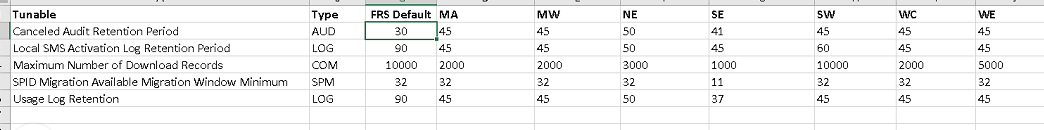 2018 Meeting Schedule:July 10-11, 2018 – F2F – Denver, COAugust 8, 2018 – call 10 Eastern September 11-12, 2018 – F2F Alpharetta, GA hosted by VerizonOctober 10, 2018 – call 10 Eastern November 6-7, 2018 – F2F – Tampa, FL hosted by SyniverseDecember 5, 2018 – call (if needed)September 2018 Meeting Adjourned:Having completed the agenda for the September 11-12, 2018, LNPA Transition Oversight Sub-Committee meeting the meeting adjourned.  Next Full Meeting … November 6-7, 2018:  Location Tampa, FL…Hosted by SyniverseAlpharetta, GAHost: Verizon WirelessNameCompanyNameCompanyJohn Skousen10xpeople Pat WhiteiconectivLane Patterson10xpeopleShanmugavel KrishnaniconectivLisa Marie Maxson10xpeople (phone)Steve Kochiconectiv (phone)Kim IsaacsAllstream/Integra (phone)Tom Guiniveniconectiv (phone)David AlreadAT&TCarolee HallIdaho PUC (phone)Renee DillonAT&TBridget Alexander-WhiteJSI (phone)Teresa PattonAT&TAnand RathiNeustarKyle BelcherATLMarcel ChampagneNeustar (phone)Lisa Jill FreemanBandwidthShannon SevignyNeustar Pooling (phone)Rob BrezinaBandwidthDavid KesselringOracle (phone)Connie StufflebeemBKD (phone)Mary RetkaSOMOSJoy McConnell-CouchCenturyLinkHollie CarrenderSprintGlenn Clepper Charter (phone)Bob BruceSyniverseErik ChussChaseTech (phone)Luke SessionsT-MobileRandee RyanComcastRosemary LeistT-Mobile (phone)Sheri PresslerFrontier Com (phone)Tanya GolubUS Cellular (phone)Deborah Lashericonectiv Jason LeeVerizonDoug BabcockiconectivBale PathmanVerizon Wireless (phone)George TsacnarisiconectivDeb TuckerVerizon WirelessJohn MalyariconectivKathy RogersVerizon WirelessMichael Doherty iconectiv Ron HarrisVerizon Wireless (phone)Organization Primary Alternate 800 ResponseDavid GreenhausN/AAT&TTeresa PattonN/AATLBrian LynottN/ABandwidth.comLisa Jill FreemanAnna-Valeria KafkaCenturyLinkJoy McConnell-CouchPhil LinseCharterGlenn ClepperAllyson BlevinsComcastRandee RyanN/ACoxJennifer HuttonBeth O’DonnellIntegra Holdings/ZayoKim IsaacsLaurie RobersonJSIBridget AlexanderN/ALNP AllianceDave MalfaraJames FalveyMinnesota DOCBonnie JohnsonN/ASIP ForumRichard ShockeyN/ASprintHollie Carrender-SheppardT-MobileLuke SessionsTownes Telecommunications Service Corp.  Amanda Molina N/AVerizonDeborah TuckerJason LeeVonageImanu HillN/AWindstreamScott TerryN/A